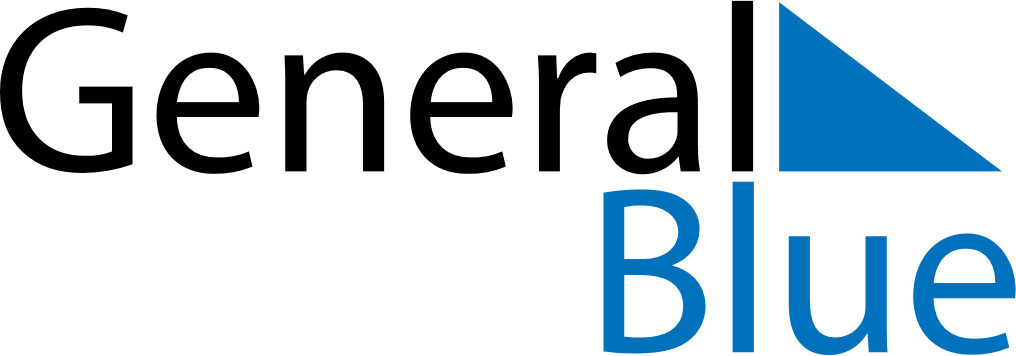 October 2024October 2024October 2024October 2024October 2024October 2024JapanJapanJapanJapanJapanJapanSundayMondayTuesdayWednesdayThursdayFridaySaturday12345678910111213141516171819Sports Day202122232425262728293031NOTES